The Number Devil – Reading Notes Chapter 3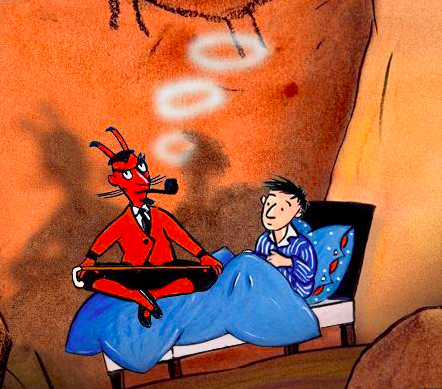 Take notes as you read chapter 2.1. Why doesn’t Robert like division? What does the Number Devil prove using the number 19? (p. 54)2. List as many divisibility rules as you can, using either your own background knowledge or examples from the Number Devil.3. According to the Number Devil (p.55), there are two types of numbers, the garden variety and the _____________________ (like 11, 13, 17, 19 etc.)4. The real math term for the garden variety numbers are ___________________________________.5. The real math term for the prima donnas are _____________________________________________.6. What 2 whole numbers are neither? __________ & _____________Explain why.7. In the book, Robert and the Number Devil found the Prima Donnas up to 50. Find all the prima donnas up to 100. Complete the chart by crossing out all the garden variety and circle all the prima donnas.7.  The Number Devil claims that any even number larger than two can be created by adding two prima donnas together. Show that it works for the following.48 = _______________ + _________________		100 = ___________________ + _________________56 = _______________ + __________________		40 = ____________________ + ___________________You pick a number and try it! ____________ = ___________________ + ______________________8. On page 64, it claims that any number larger than 5 can be created by adding 3 prima donnas together. Can you prove it?10 = ___________ + ___________ + ______________		40 = ____________ + ____________ + _____________100 = ___________ + ___________ + ____________		55 = ___________ + _____________ + _____________You pick a number of your choice and try ________ = ___________+ ______________+ _____________9. Try the activity on page 64: And you? Let me show you one last trick — If you haven’t dozed off, that is. It works with odd as well as even numbers. Think of a number any number, so long as it’s bigger than five. Fifty-five say, or twenty seven. You can find the prima-donna numbers that add up to them too. Only instead of two you’ll need three. Let’s use fifty-five as our example:55= 5 + 19 + 31Now try twenty-seven. It always work _ you’ll see _ though I can’t explain why>23456789101112131415161718192021222324252627282930313233343536373839404142434445464748495051525354555657585960616263646566676869707172737475767778798081828384858687888990919293949596979899100